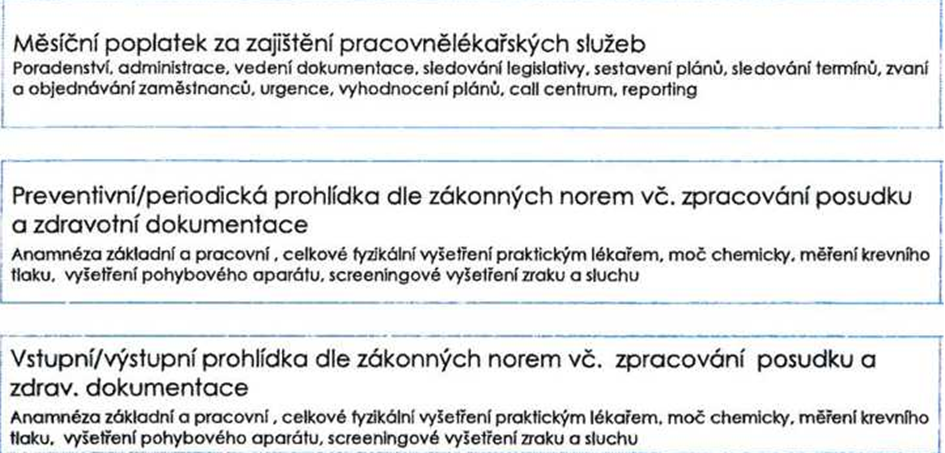 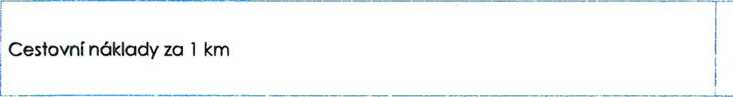 V CENĚ PRAVIDELNÉHO MĚSÍČNÍHO POPLATKU JE ZAHRNUTO:Převzetí smluvní odpovědnosti za zajištění kapacit pro pokrytí zákonem stanových pracovnělékařských služeb objednatele.Dohled na pracovišti objednatele včetně vypracování zprávy o zhodnocení pracoviště a cestovného.Vedení kartotéky zaměstnanců objednatele včetně ochrany a archivace dat souvisejících s pracovnělékařskými službami.Aktivní spolupůsobení při vedení lhůtníku preventivních prohlídek, dohledů na pracovištích a školení první pomoci.Školení první pomoci zaměstnanců objednatele formou krátkých lekcí, dohled nad prostředky pro poskytnutí první pomoci v rámci pravidelných dohledů na pracovištích.Odborná poradna pracovního lékařství pro zaměstnance objednatele se zaměřením na ochranu zdraví při práci.Rozbory pracovních neschopností zaměstnanců a jejich statistické vyhodnocení na žádost objednatele.Pravidelné seznamování s novinkami a konzultace v oblasti pracovního lékařství s vedením společnosti objednatele.Řízení pracovnělékařských služeb s ohledem na co nejefektivnější využití času a finančních prostředků objednatele.Poskytovatel je oprávněn v každém následujícím kalendářním roce upravit jednotkové ceny výše uvedených výkonů vždy o stejný počet procentních bodů, kolik činila míra inflace za uplynulý kalendářní rok, a to vždy kl. dubnu. Ostatní výkony zdravotní péče budou poskytovány dle požadavků objednatele a se slevou 20 % z aktuálního ceníku společnosti BlueCare s.r.o.za objednatele:	za poskytovatele:V Praze dne 16.12.2016	V Praze dne 16.12.2017    RNDr.Stanislav Malý Ph.D.                                                  Petr Hodboď
            ředitel                                                            jednatel společnosti